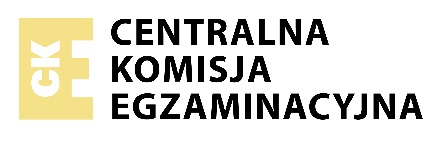   Wykaz przykładów dźwiękowych Zadanie 4. – Ścieżka 1.Zadanie 5. – Ścieżka 2.Zadanie 8. – Ścieżka 3.Zadanie 10. – Ścieżka 4.Zadanie 13. – Ścieżka 5.	Zadanie 16. – Ścieżka 6.Zadanie 17. Przykład 1. – Ścieżka 7.Przykład 2. – Ścieżka 8.Przykład 3. – Ścieżka 9.Zadanie 18. – Ścieżka 10.  Zadanie 1. (0–1)  Zapoznaj się z fragmentem wypowiedzi Arystotelesa, która pochodzi z traktatu „Metafizyka”: „Skale muzyczne zasadniczo różnią się między sobą i każda z nich inaczej wpływa na tych, którzy ją słyszą. Niektóre skale powodują, że ludzie stają się smutni i poważni, jak tzw. skala miksolidyjska, inne osłabiają wolę, jeszcze inne wywołują nastrój umiarkowania i stanowczości, który – jak się wydaje – jest w szczególności wynikiem oddziaływania skali doryckiej; skala frygijska wywołuje zachwyt”.   Zapisz nazwę teorii i główną tezę teorii, którą opisano w tekście.Nazwa teorii: …Teza teorii: …  Zadanie 2. (0–1)  Dokończ zdanie. Zapisz właściwą odpowiedź spośród podanych.Trubadur był toA. średniowieczny śpiewak i kompozytor, który tworzył madrygały i motety wykonywane najczęściej z improwizowanym towarzyszeniem instrumentów. B. poeta i kompozytor tworzący pieśni świeckie w języku prowansalskim, których tematyka dotyczyła m.in. miłości dworskiej. C. przedstawiciel wędrownej trupy średniowiecznych artystów, którzy grali na instrumentach, śpiewali, byli także aktorami i cyrkowcami. D. poeta i śpiewak, z pochodzenia mieszczanin, wychowanek szkoły śpiewaczej, którego działalność objęta była regułą cechu rzemieślniczego.   Zadanie 3. (0–2 )   Do każdego z wymienionych terminów A–D dopisz pojęcie przeciwstawne. A. Dysonans …B. Kontrapunkt zmienny …C. Ars antiqua …D. Opera seria …  Zadanie 4.   W epoce renesansu powstała praktyka łączenia tańców w pary. Zapoznaj się z nagraniem utworu Mikołaja z Krakowa „Jeszcze Marcinie” – ścieżka 1.  Zadanie 4.1. (0–2)  Wskaż jedną cechę muzyczną wspólną i dwie cechy muzyczne różniące tańce zestawione ze sobą.Cecha wspólna: …Różnice: …  Zadanie 4.2. (0–1)  Podaj nazwę źródła muzycznego, w którym zostały zapisane tańce Mikołaja z Krakowa.…  Zadanie 5.   Zapoznaj się z fragmentem nagrania madrygału Claudia Monteverdiego „Si dolce il tormento” – ścieżka 2.  Zadanie 5.1. (0–1)  Wymień́ dwie cechy tego utworu, które odróżniają̨ go od renesansowego madrygału z połowy XVI w. …  Zadanie 5.2. (0–1)  W przykładzie muzycznym partię wokalną, utrzymaną w skali mezzosopranu, wykonuje mężczyzna.   Podaj nazwę̨ głosu męskiego, który pojawia się̨ w prezentowanym nagraniu. Nazwa głosu: …  Zadanie 6. (0–1)  Przeczytaj poniższy tekst.  „Mając dosyć atmosfery ciągłych intryg i zazdrości w Londynie, kompozytor był niezwykle wdzięczny za ciepłe przyjęcie w Dublinie. W tym mieście każdy jego koncert kończył się sukcesem. Ważnym wydarzeniem było wystawienie dzieła, uznawanego za najwybitniejsze dokonanie tego twórcy. Anegdota głosi, że podczas jednego z wykonań, obecny na sali król Jerzy II, na dźwięk wykonywanego fragmentu chóralnego „Alleluja”, wstał z miejsca, a wraz z nim cały dwór i wszyscy obecni słuchacze. Od tego czasu tradycja nakazuje słuchania tego fragmentu kompozycji w pozycji stojącej”.   Podaj imię i nazwisko kompozytora epoki baroku oraz tytuł dzieła, o którym mowa w powyższym tekście. Nazwisko kompozytora: …Tytuł utworu: …  Zadanie 7. (0–2)   Oceń prawdziwość poniższych informacji. Obok każdego ze zdań zapisz P, jeśli informacja jest prawdziwa, albo F – jeśli jest fałszywa. 1. Średniowieczne i renesansowe motety były oparte wyłącznie na tekstach religijnych. 2. Singspiel, wodewil i śpiewogra są pokrewnymi gatunkami scenicznymi. 3. Divertimento to osiemnastowieczny jednoczęściowy utwór instrumentalny, który budową zbliżony jest do klasycznej formy sonatowej.   Zadanie 8.   Zapoznaj się z nagraniem „Chaconne” Tarquinio Meruli (1637) – ścieżka 3.  Zadanie 8.1. (0–1)  Określ, jaki rodzaj formy prezentuje wysłuchana kompozycja.…  Zadanie 8.2. (0–1)  Uzupełnij poniższe informacje na temat chaconne. Metrum: …Zasada konstrukcji: …  Zadanie 9.  Katalogi muzyczne porządkują twórczość wielu kompozytorów.   Zadanie 9.1. (0–1)  Podaj nazwiska kompozytorów, których utwory sygnowane są wymienionymi symbolami.BWV …Hob. …KV …  Zadanie 9.2. (0–1)  Wyjaśnij, dlaczego zaistniała potrzeba sporządzenia katalogów twórczości tych trzech kompozytorów.…  Zadanie 10.   Zapoznaj się nagraniem jednej z części „Symfonii G-dur Hob. 94 Niespodzianka” Józefa Haydna – ścieżka 4.  Zadanie 10.1. (0–1)  Określ budowę (formę) tej części.…  Zadanie 10.2. (0–1)  Zapisz, na którym miejscu cyklu symfonicznego występuje ta część w „Symfonii G-dur”.…  Zadanie 10.3. (0–1)  Opisz „niespodziankę” muzyczną, którą w początkowym fragmencie tej części przygotował dla słuchaczy kompozytor – żartobliwe rozwiązanie muzyczne, dzięki któremu „Symfonia” otrzymała przydomek „Niespodzianka” lub „Z uderzeniem w kocioł”.… Zadanie 11. (0–2)Do podanych tytułów oper Wolfganga Amadeusza Mozarta (1–3) 1. „Wesele Figara”2. „Łaskawość Tytusa”3. „Czarodziejski flet”                  przyporządkuj typ przedstawienia wybrany spośród podanych A–DA. seriaB. semiseria	C. buffa	D. singspiel.1. …2. …3. …  Zadanie 12. (0–2)   Uzupełnij poniższy tekst, wpisując (1) nazwę epoki, (2) typ muzyki, (3) budowę i (4) aparat wykonawczy. Odpowiedzi zapisz pod tekstem.Poemat symfoniczny to gatunek muzyczny, który powstał w epoce (1). Jest to gatunek muzyki (2) . Poemat symfoniczny ma najczęściej budowę (3) i przeznaczony jest do wykonania przez (4) 1. …2. …3. …4. …   Zadanie 13. (0–7)  Zapoznaj się z nagraniem „Nokturnu F-dur” op. 15 Fryderyka Chopina – ścieżka 5.  Opisz „Nokturn”, w opisie uwzględnij jego budowę, rodzaj melodyki, zjawiska metro-
-rytmiczne, dynamiczne i wyrazowe. Wyjaśnij, w jaki sposób utwór spełnia oczekiwania dotyczące specjalnego typu miniatury nazywanej nokturnem.…  Zadanie 14.  W drugiej połowie XIX wieku na muzycznej mapie Europy pojawiły się ugrupowania kompozytorów, których celem było tworzenie muzyki narodowej.   Zadanie 14.1. (0–1)  Do tytułów dzieł oznaczonych 1–3 „Baśń o Carze Sałtanie”„Kniaź Igor”„Borys Godunow”przyporządkuj nazwiska ich kompozytorów wybrane spośród A–D. A. Aleksander BorodinB. Modest MusorgskiC. Mili BałakiriewD. Mikołaj Rimski-Korsakow 1. …2. …3. …4. …  Zadanie 14.2. (0–1)  Podaj nazwę ugrupowania kompozytorskiego, do którego zaliczani są twórcy wymienieni w  zadaniu 14.1. Nazwa ugrupowania: …  Zadanie 15. (0–1)   Uporządkuj chronologicznie podane poniżej wydarzenia z historiiOpery (A–D). Obok każdego wydarzenia wpisz numery 1–4 we właściwej kolejności, gdzie 1 oznacza wydarzenie chronologicznie pierwsze, a 4 – wydarzenie chronologicznie ostatnie.A. Śmierć przerwała Giacomo Pucciniemu ukończenie „Turandot”.B. Richard Wagner ukończył budowę teatru muzycznego w Bayreuth.C. W Berlinie odbyła się premiera „Wolnego strzelca” Karola Marii Webera.D. Stanisław Moniuszko wystawił w Wilnie 2-aktową „Halkę”.  Zadanie 16.   Wysłuchaj nagrania fragmentu utworu Maurycego Ravela – ścieżka 6.  Zadanie 16.1. (0–1)  Podaj nazwę hiszpańskiego tańca, który został poddany stylizacji w dziele Ravela. Nazwa tańca: …  Zadanie 16.2. (0–1)  Zapisz nazwy trzech instrumentów, które wykonują melodię tematu. Zacznij od instrumentu, który gra temat jako pierwszy. Nazwy instrumentów wybierz z podanych poniżej. Nazwy instrumentów: flet, obój, klarnet, saksofon, fagot, waltornia, trąbka, puzon1. …2. …3. …  Zadanie 16.3. (0–1)  Zapisz nazwę instrumentu, którego partia stanowi podstawę rytmiczną utworu.Nazwa instrumentu: …  Zadanie 17. (0–3)   Wysłuchaj trzech utworów Karola Szymanowskiego – ścieżka 7., ścieżka 8. i ścieżka 9. Do każdej ścieżki dopisz nazwę okresu w twórczości kompozytora, z którego pochodzi ten utwór.Przykład 1., ścieżka 7. …Przykład 2., ścieżka 8. …Przykład 3., ścieżka 9. …  Zadanie 18.   Igor Strawiński napisał „Koncert hebanowy” („Ebony concerto”) na specjalne zamówienie złożone w 1945 roku przez znanego jazzowego instrumentalistę – Woody’ego Hermana, którego zamysłem w tym czasie było wykształcenie nowego rodzaju muzyki, będącej połączeniem jazzu z klasyką.  Zapoznaj się z nagraniem I części „Koncertu hebanowego” Igora Strawińskiego, „Allegro moderato” – ścieżka 10.  Zadanie 18.1. (0–1)Zapisz dwa elementy potwierdzające inspirację jazzem.…  Zadanie 18.2. (0–1)  Podaj nazwę instrumentu solowego w „Koncercie”.…  Zadanie 18.3. (0–1)  Wymień nazwiska kompozytorów i tytuły dwóch innych znanych Ci kompozycji nawiązujących do muzyki jazzowej. 1. …2. …  Zadanie 19.   O jednym z festiwali muzyki polskiej, który odbywał się w latach 1976–1980 Andrzej Chłopecki napisał: „Festiwal ten podyktował historii polskiej muzyki […] kilka nazwisk, które – m.in. przez estradę Warszawskiej Jesieni i antenę byłej Redakcji Muzyki Współczesnej Polskiego Radia – zaistniały jako zjawisko od schyłku lat pięćdziesiątych nienotowane: zjawisko pokolenia”.  Zadanie 19.1. (0–1)  Zapisz nazwę pokolenia, o którym pisze Andrzej Chłopecki.…  Zadanie 19.2. (0–1)  Podaj nazwiska dwóch kompozytorów związanych z opisywaną formacją muzyczną.1. …2. …  Zadanie 19.3. (0–1)  Zapisz jeden z postulatów głoszonych przez przedstawicieli tej formacji.…  Zadanie 20. (0–15)  Wybierz jeden z poniższych tematów i napisz wypracowanie.W wypracowaniu rozważ problem podany w temacie. Twoja praca powinna liczyć co najmniej 250 wyrazów.Numer wybranego tematu wpisz w wyznaczone miejsce.Zapisz wypracowanie w wyznaczonym miejscu, nie pisz na marginesach.Temat nr 1.Omów twórczość symfoniczną Józefa Haydna. W swojej wypowiedzi, opartej na utworach wybranych przez Ciebie, uwzględnij przemiany stylistyczne, jakim podlegał ten gatunek.Temat nr 2. „Być mistrzem samego siebie, aby poruszać, olśniewać i porywać tłumy. Taka jest misja muzyka, malarza, wielkiego artysty”. (Henri Blanchard)Przedstaw sylwetki trzech XIX-wiecznych kompozytorów–wirtuozów, omów ich wybrane dzieła i zwróć uwagę na te elementy warsztatu kompozytorskiego, dzięki którym mogli oni „poruszać, olśniewać i porywać tłumy”.Wypracowanie na temat numer …WYPEŁNIA ZESPÓŁ NADZORUJĄCYWYPEŁNIA ZESPÓŁ NADZORUJĄCYWYPEŁNIA ZESPÓŁ NADZORUJĄCYWYPEŁNIA ZESPÓŁ NADZORUJĄCYWYPEŁNIA ZESPÓŁ NADZORUJĄCYWYPEŁNIA ZESPÓŁ NADZORUJĄCYWYPEŁNIA ZESPÓŁ NADZORUJĄCYWYPEŁNIA ZESPÓŁ NADZORUJĄCYWYPEŁNIA ZESPÓŁ NADZORUJĄCYWYPEŁNIA ZESPÓŁ NADZORUJĄCYWYPEŁNIA ZESPÓŁ NADZORUJĄCYWYPEŁNIA ZESPÓŁ NADZORUJĄCYWYPEŁNIA ZESPÓŁ NADZORUJĄCYWYPEŁNIA ZESPÓŁ NADZORUJĄCYWYPEŁNIA ZESPÓŁ NADZORUJĄCYWYPEŁNIA ZESPÓŁ NADZORUJĄCYWYPEŁNIA ZESPÓŁ NADZORUJĄCY	KOD	PESEL	KOD	PESEL	KOD	PESEL	KOD	PESEL	KOD	PESEL	KOD	PESEL	KOD	PESEL	KOD	PESEL	KOD	PESEL	KOD	PESEL	KOD	PESEL	KOD	PESEL	KOD	PESEL	KOD	PESEL	KOD	PESEL	KOD	PESEL	KOD	PESEL	KOD	PESELEGZAMIN MATURALNY Z HISTORII MUZYKI Poziom rozszerzonyArkusz pokazowyTermin: 4 marca 2021 r.Czas pracy: do 270 minut  Liczba punktów do uzyskania: 60Instrukcja dla zdającegoArkusz zawiera 20 zadań. Obok każdego numeru zadania jest podana maksymalna liczba punktów, którą można uzyskać za jego poprawne rozwiązanie.Za rozwiązanie wszystkich zadań można otrzymać łącznie 60 punktów.Do wybranych zadań dołączone są przykłady dźwiękowe nagrane kolejno na płycie. Kolejność nagrań zamieszczono na stornie 2.  EHMP-R0-660-2203EHMP-R0-660-2203EHMP-R0-660-2203EHMP-R0-660-2203